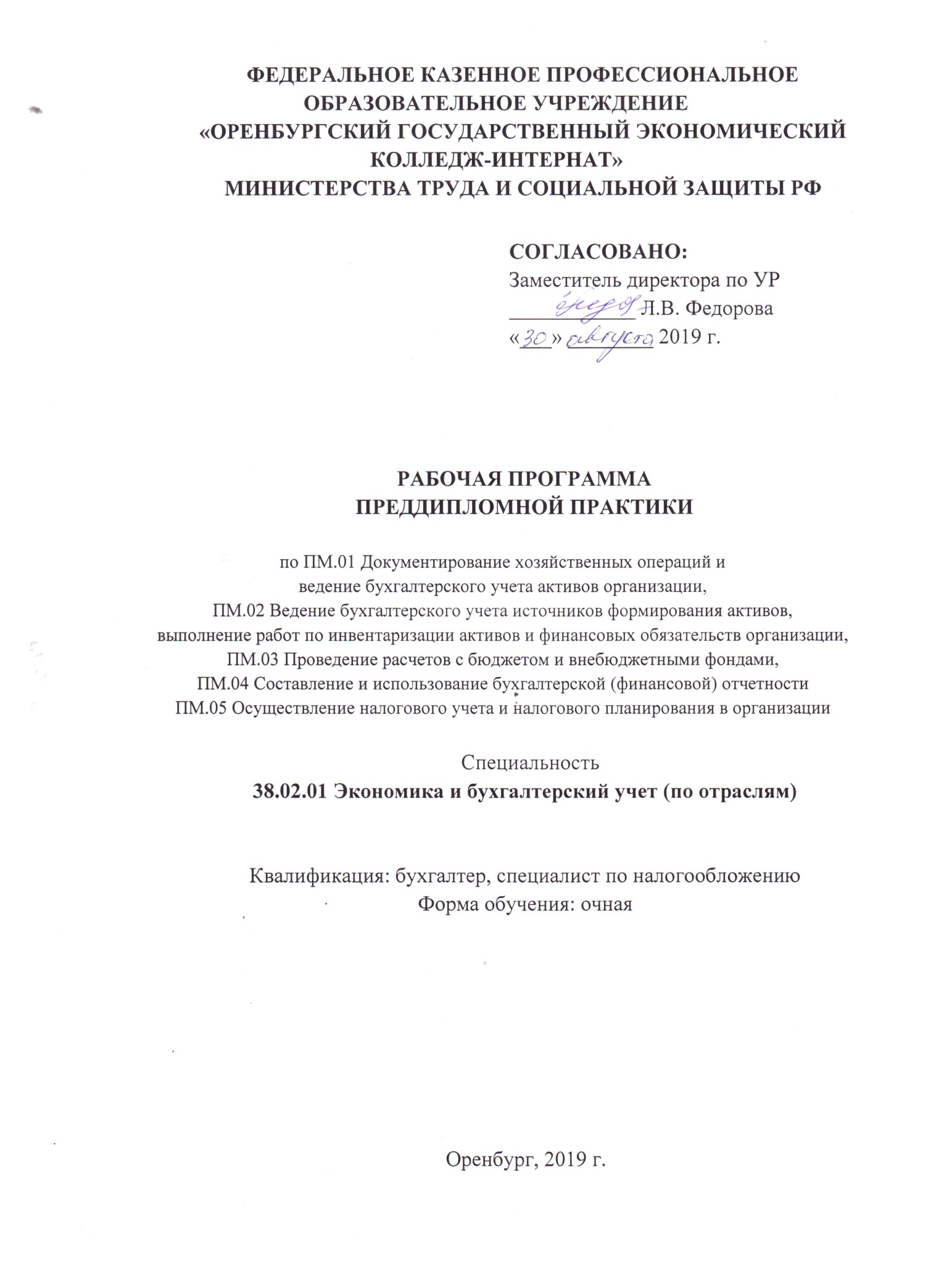 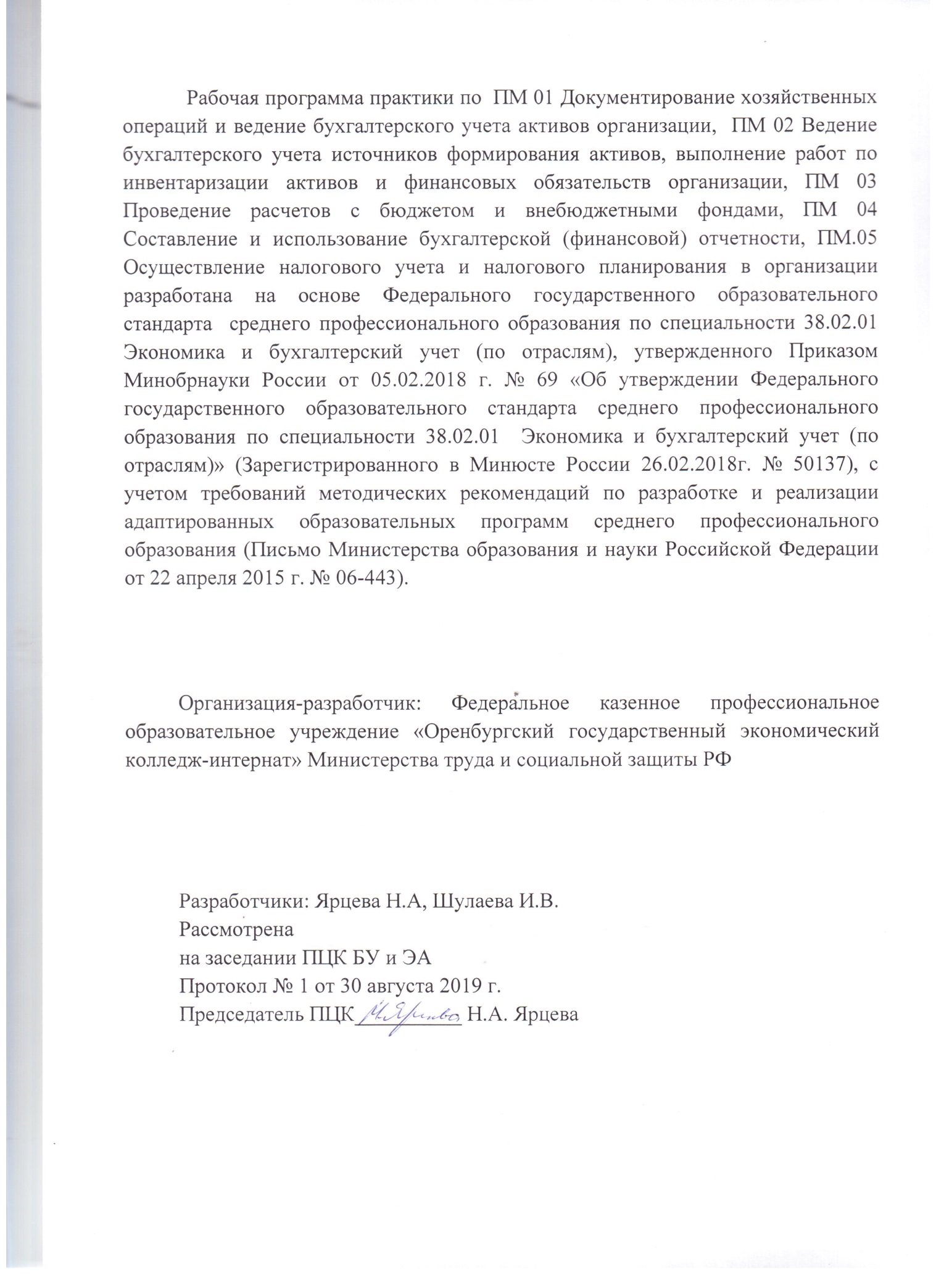 СОДЕРЖАНИЕ1. паспорт РАБОЧЕЙ ПРОГРАММЫ практики1.1. Область применения программыРабочая программа преддипломной практики по ПМ.01 Документирование хозяйственных операций и ведение бухгалтерского учета активов организации,  ПМ.02 Ведение бухгалтерского учета источников формирования имущества, выполнение работ по инвентаризации имущества и финансовых обязательств организации, ПМ.03 Проведение расчетов с бюджетом и внебюджетными фондами, ПМ.04 Составление и использование бухгалтерской, ПМ.05 Осуществление налогового учета и налогового планирования в организации – является частью  основной профессиональной образовательной программы среднего профессионального образования по специальности 38.02.01 Экономика и бухгалтерский учет (по отраслям), квалификация – бухгалтер, специалист по налогообложению1.2. Цели и задачи практикиПреддипломная практика направлена на углубление первоначального практического опыта обучающегося, развитие общих и профессиональных компетенций, проверку его готовности к самостоятельной трудовой деятельности, а также на подготовку к выполнению выпускной квалификационной работы в организациях различных организационно-правовых форм.Задачи производственной (преддипломной) практики:закрепление, систематизация и конкретизация теоретических знаний, полученных студентами в процессе обучения на основе изучения опыта работы конкретного предприятия (организации) в области бухгалтерского учета;развитие общих и профессиональных компетенций; освоение современных производственных процессов, технологий; адаптация студентов к конкретным условиям деятельности предприятий различных организационно-правовых форм;приобретение опыта финансовой работы на рабочих местах, развитие навыков самостоятельной работы с нормативно-методическими, справочными материалами, статистической отчетностью и специальной литературой; сбор, обобщение и систематизация материалов для написания выпускной квалификационной работы.Во время прохождения преддипломной практики студент определяет основное направление дипломного проектирования, осуществляет накопление необходимого материала для последующей работы над ВКР.1.3 Требования к результатам практики ВД 1. Документирование хозяйственных операций и ведение бухгалтерского учета активов организацииВ результате изучения профессионального модуля обучающийся должен:иметь практический опыт: документирования хозяйственных операций и ведения бухгалтерского учета имущества организации;уметь:принимать произвольные первичные бухгалтерские документы, рассматриваемые как письменное доказательство совершения хозяйственной операции или получение разрешения на ее проведение;принимать первичные унифицированные бухгалтерские документы на любых видах носителей;проверять наличие в произвольных первичных бухгалтерских документах обязательных реквизитов;проводить формальную проверку документов, проверку по существу, арифметическую проверку;проводить группировку первичных бухгалтерских документов по ряду признаков;проводить таксировку и контировку первичных бухгалтерских документов;организовывать документооборот;разбираться в номенклатуре дел;заносить данные по сгруппированным документам в ведомости учета затрат (расходов) - учетные регистры;передавать первичные бухгалтерские документы в текущий бухгалтерский архив;передавать первичные бухгалтерские документы в постоянный архив по истечении установленного срока хранения;исправлять ошибки в первичных бухгалтерских документах;понимать и анализировать план счетов бухгалтерского учета финансово-хозяйственной деятельности организаций;обосновывать необходимость разработки рабочего плана счетов на основе типового плана счетов бухгалтерского учета финансово-хозяйственной деятельности;поэтапно конструировать рабочий план счетов бухгалтерского учета организации;проводить учет кассовых операций, денежных документов и переводов в пути;проводить учет денежных средств на расчетных и специальных счетах;учитывать особенности учета кассовых операций в иностранной валюте и операций по валютным счетам;оформлять денежные и кассовые документы;заполнять кассовую книгу и отчет кассира в бухгалтерию;проводить учет основных средств;проводить учет нематериальных активов;проводить учет долгосрочных инвестиций;проводить учет финансовых вложений и ценных бумаг;проводить учет материально-производственных запасов;проводить учет затрат на производство и калькулирование себестоимости;проводить учет готовой продукции и ее реализации;проводить учет текущих операций и расчетов;проводить учет труда и заработной платы;проводить учет финансовых результатов и использования прибыли;проводить учет собственного капитала;проводить учет кредитов и займов;знать:основные правила ведения бухгалтерского учета в части документирования всех хозяйственных действий и операций;понятие первичной бухгалтерской документации;определение первичных бухгалтерских документов;унифицированные формы первичных бухгалтерских документов;порядок проведения проверки первичных бухгалтерских документов:формальной, по существу, арифметической;принципы и признаки группировки первичных бухгалтерских документов;порядок проведения таксировки и контировки первичных бухгалтерских документов;порядок составления ведомостей учета затрат (расходов) - учетных регистров;правила и сроки хранения первичной бухгалтерской документации;сущность плана счетов бухгалтерского учета финансово-хозяйственной деятельности организаций;теоретические вопросы разработки и применения плана счетов бухгалтерского учета в финансово-хозяйственной деятельности организации;инструкцию по применению плана счетов бухгалтерского учета;принципы и цели разработки рабочего плана счетов бухгалтерского учета организации;классификацию счетов бухгалтерского учета по экономическому содержанию, назначению и структуре;два подхода к проблеме оптимальной организации рабочего плана счетов - автономию финансового и управленческого учета и объединение финансового и управленческого учета;учет кассовых операций, денежных документов и переводов в пути;учет денежных средств на расчетных и специальных счетах;особенности учета кассовых операций в иностранной валюте и операций по валютным счетам;порядок оформления денежных и кассовых документов, заполнения кассовой книги;правила заполнения отчета кассира в бухгалтерию;понятие и классификацию основных средств;оценку и переоценку основных средств;учет поступления основных средств;учет выбытия и аренды основных средств;учет амортизации основных средств;особенности учета арендованных и сданных в аренду основных средств;понятие и классификацию нематериальных активов;учет поступления и выбытия нематериальных активов;амортизацию нематериальных активов;учет долгосрочных инвестиций;учет финансовых вложений и ценных бумаг;учет материально-производственных запасов:понятие, классификацию и оценку материально-производственных запасов;документальное оформление поступления и расхода материально-производственных запасов;учет материалов на складе и в бухгалтерии;синтетический учет движения материалов;учет транспортно-заготовительных расходов;учет затрат на производство и калькулирование себестоимости:систему учета производственных затрат и их классификацию;сводный учет затрат на производство, обслуживание производства и управление;особенности учета и распределения затрат вспомогательных производств;учет потерь и непроизводственных расходов;учет и оценку незавершенного производства;калькуляцию себестоимости продукции;характеристику готовой продукции, оценку и синтетический учет;технологию реализации готовой продукции (работ, услуг);учет выручки от реализации продукции (работ, услуг);учет расходов по реализации продукции, выполнению работ и оказанию услуг;учет дебиторской и кредиторской задолженности и формы расчетов;учет расчетов с работниками по прочим операциям и расчетов с подотчетными лицами.ВД 2. Ведение бухгалтерского учета источников формирования имущества, выполнение работ по инвентаризации имущества и финансовых обязательств организацииВ результате изучения профессионального модуля обучающийся должен:иметь практический опыт:ведение бухгалтерского учета источников формирования имущества, выполнения работ по инвентаризации имущества и финансовых обязательств организацииуметь:рассчитывать заработную плату сотрудников;определять сумму удержаний из заработной платы сотрудников;определять финансовые результаты деятельности организации по основным видам деятельности;определять финансовые результаты деятельности организации по прочим видам деятельности;проводить учет нераспределенной прибыли;проводить учет собственного капитала;проводить учет уставного капитала;проводить учет резервного капитала и целевого финансирования;проводить учет кредитов и займов;определять цели и периодичность проведения инвентаризации;руководствоваться нормативными документами, регулирующими порядок проведения инвентаризации имущества;пользоваться специальной терминологией при проведении инвентаризации имущества;давать характеристику имущества организации;готовить регистры аналитического учета по местам хранения имущества и передавать их лицам, ответственным за подготовительный этап, для подбора документации, необходимой для проведения инвентаризации;составлять инвентаризационные описи;проводить физический подсчет имущества;составлять сличительные ведомости и устанавливать соответствие данных о фактическом наличии средств данным бухгалтерского учета;выполнять работу по инвентаризации основных средств и отражать ее результаты в бухгалтерских проводках;выполнять работу по инвентаризации нематериальных активов и отражать ее результаты в бухгалтерских проводках;выполнять работу по инвентаризации и переоценке материально-производственных запасов и отражать ее результаты в бухгалтерских проводках;формировать бухгалтерские проводки по отражению недостачи ценностей, выявленные в ходе инвентаризации, независимо от причин их возникновения с целью контроля на счете 94 «Недостачи и потери от порчи ценностей»;формировать бухгалтерские проводки по списанию недостач в зависимости от причин их возникновения;составлять акт по результатам инвентаризации;проводить выверку финансовых обязательств;участвовать в инвентаризации дебиторской и кредиторской задолженности организации;проводить инвентаризацию расчетов;определять реальное состояние расчетов;выявлять задолженность, нереальную для взыскания, с целью принятия мер к взысканию задолженности с должников, либо к списанию ее с учета;проводить инвентаризацию недостач и потерь от порчи ценностей (счет 94), целевого финансирования (счет 86), доходов будущих периодов (счет 98);знать:учет труда и заработной платы:учет труда и его оплаты;учет удержаний из заработной платы работников;учет финансовых результатов и использования прибыли:учет финансовых результатов по обычным видам деятельности;учет финансовых результатов по прочим видам деятельности;учет нераспределенной прибыли;учет собственного капитала:учет уставного капитала;учет резервного капитала и целевого финансирования;учет кредитов и займов;нормативные документы, регулирующие порядок проведения инвентаризации имущества;основные понятия инвентаризации имущества;характеристику имущества организации;цели и периодичность проведения инвентаризации имущества;задачи и состав инвентаризационной комиссии;процесс подготовки к инвентаризации;порядок подготовки регистров аналитического учета по местам хранения имущества без указания количества и цены;перечень лиц, ответственных за подготовительный этап для подбора документации, необходимой для проведения инвентаризации;приемы физического подсчета имущества;порядок составления инвентаризационных описей и сроки передачи их в бухгалтерию;порядок составления сличительных ведомостей в бухгалтерии и установление соответствия данных о фактическом наличии средств данным бухгалтерского учета;порядок инвентаризации основных средств и отражение ее результатов в бухгалтерских проводках;порядок инвентаризации нематериальных активов и отражение ее результатов в бухгалтерских проводках;порядок инвентаризации и переоценки материально-производственных запасов и отражение ее результатов в бухгалтерских проводках;формирование бухгалтерских проводок по отражению недостачи ценностей, выявленные в ходе инвентаризации, независимо от причин их возникновения с целью контроля на счете 94 «Недостачи и потери от порчи ценностей»;формирование бухгалтерских проводок по списанию недостач в зависимости от причин их возникновения;процедуру составления акта по результатам инвентаризации;порядок инвентаризации дебиторской и кредиторской задолженности организации;порядок инвентаризации расчетов;технологию определения реального состояния расчетов;порядок выявления задолженности, нереальной для взыскания, с целью принятия мер к взысканию задолженности с должников, либо к списанию ее с учета;порядок инвентаризации недостач и потерь от порчи ценностей (счет 94), целевого финансирования (счет 86), доходов будущих периодов (счет 98).ВД 3. Проведение расчетов с бюджетом и внебюджетными фондамиВ результате изучения профессионального модуля обучающийся должен:иметь практический опыт:проведения расчетов с бюджетом и внебюджетными фондами;уметь:определять виды и порядок налогообложения;ориентироваться в системе налогов Российской Федерации;выделять элементы налогообложения;определять источники уплаты налогов, сборов, пошлин;оформлять бухгалтерскими проводками начисления и перечисления сумм налогов и сборов;организовывать аналитический учет по счету 68 «Расчеты по налогам и сборам»;заполнять платежные поручения по перечислению налогов и сборов;выбирать для платежных поручений по видам налогов соответствующие реквизиты;выбирать коды бюджетной классификации для определенных налогов, штрафов и пени;пользоваться образцом заполнения платежных поручений по перечислению налогов, сборов и пошлин;проводить учет расчетов по социальному страхованию и обеспечению;осуществлять аналитический учет по счету 69 «Расчеты по социальному страхованию»;проводить начисление и перечисление взносов на страхование от несчастных случаев на производстве и профессиональных заболеваний;использовать средства внебюджетных фондов по направлениям, определенным законодательством;осуществлять контроль прохождения платежных поручений по расчетно-кассовым банковским операциям с использованием выписок банка;заполнять платежные поручения по перечислению страховых взносов в Пенсионный фонд Российской Федерации, Фонд социального страхования Российской Федерации, Фонды обязательного медицинского страхования;выбирать для платежных поручений по видам страховых взносов соответствующие реквизиты;оформлять платежные поручения по штрафам и пени внебюджетных фондов;пользоваться образцом заполнения платежных поручений по перечислению страховых взносов во внебюджетные фонды;заполнять данные статуса плательщика, Индивидуального номера налогоплательщика получателя, Кода причины постановки на учет получателя;наименования налоговой инспекции, Кода бюджетной классификации, Общероссийский классификатор административно-территориальных образований, основания платежа, страхового периода, номера документа, даты документа;пользоваться образцом заполнения платежных поручений по перечислению страховых взносов во внебюджетные фонды;осуществлять контроль прохождения платежных поручений по расчетно-кассовым банковским операциям с использованием выписок банка;знать:виды и порядок налогообложения;систему налогов Российской Федерации;элементы налогообложения;источники уплаты налогов, сборов, пошлин;оформление бухгалтерскими проводками начисления и перечисления сумм налогов и сборов;аналитический учет по счету 68 «Расчеты по налогам и сборам»;порядок заполнения платежных поручений по перечислению налогов и сборов;правила заполнения данных статуса плательщика, ИНН получателя, КПП получателя, наименования налоговой инспекции, КБК, ОКАТО, основания платежа, налогового периода, номера документа, даты документа, типа платежа;коды бюджетной классификации, порядок их присвоения для налога, штрафа и пени;образец заполнения платежных поручений по перечислению налогов, сборов и пошлин;учет расчетов по социальному страхованию и обеспечению;начисление и перечисление взносов на страхование от несчастных случаев на производстве и профессиональных заболеваний;использование средств внебюджетных фондов;процедуру контроля прохождения платежных поручений по расчетно-кассовым банковским операциям с использованием выписок банка;порядок заполнения платежных поручений по перечислению страховых взносов во внебюджетные фонды;образец заполнения платежных поручений по перечислению страховых взносов во внебюджетные фонды;процедуру контроля прохождения платежных поручений по расчетно-кассовым банковским операциям с использованием выписок банка.ВД 4. Составление и использование бухгалтерской отчетностиВ результате изучения профессионального модуля обучающийся должен:иметь практический опыт:составления бухгалтерской отчетности и использования ее для анализа финансового состояния организации;составления налоговых деклараций, отчетов по страховым взносам во внебюджетные фонды и формы статистической отчетности, входящие в бухгалтерскую отчетность, в установленные законодательством сроки;участия в счетной проверке бухгалтерской отчетности;анализа информации о финансовом положении организации, ее платежеспособности и доходности;уметь:отражать нарастающим итогом на счетах бухгалтерского учета имущественное и финансовое положение организации;определять результаты хозяйственной деятельности за отчетный период;закрывать учетные бухгалтерские регистры и заполнять формы бухгалтерской отчетности в установленные законодательством сроки;устанавливать идентичность показателей бухгалтерских отчетов;осваивать новые формы бухгалтерской отчетности, выполнять поручения по перерегистрации организации в государственных органах;знать:определение бухгалтерской отчетности как единой системы данных об имущественном и финансовом положении организации;механизм отражения нарастающим итогом на счетах бухгалтерского учета данных за отчетный период;методы обобщения информации о хозяйственных операциях организации за отчетный период;порядок составления шахматной таблицы и оборотно-сальдовой ведомости;методы определения результатов хозяйственной деятельности за отчетный период;требования к бухгалтерской отчетности организации;состав и содержание форм бухгалтерской отчетности;бухгалтерский баланс как основную форму бухгалтерской отчетности;методы группировки и перенесения обобщенной учетной информации из оборотно-сальдовой ведомости в формы бухгалтерской отчетности;процедуру составления пояснительной записки к бухгалтерскому балансу;порядок отражения изменений в учетной политике в целях бухгалтерского учета;порядок организации получения аудиторского заключения в случае необходимости;сроки представления бухгалтерской отчетности;правила внесения исправлений в бухгалтерскую отчетность в случае выявления неправильного отражения хозяйственных операций;формы налоговых деклараций по налогам и сборам в бюджет и инструкции по их заполнению;форму статистической отчетности и инструкцию по ее заполнению;сроки представления налоговых деклараций в государственные налоговые органы, внебюджетные фонды и государственные органы статистики;содержание новых форм налоговых деклараций по налогам и сборам и новых инструкций по их заполнению;порядок регистрации и перерегистрации организации в налоговых органах, внебюджетных фондах и статистических органах;методы финансового анализа;виды и приемы финансового анализа;процедуры анализа бухгалтерского баланса:порядок общей оценки структуры имущества организации и его источников по показателям баланса;порядок определения результатов общей оценки структуры активов и их источников по показателям баланса;процедуры анализа ликвидности бухгалтерского баланса;порядок расчета финансовых коэффициентов для оценки платежеспособности;состав критериев оценки несостоятельности (банкротства) организации;процедуры анализа показателей финансовой устойчивости;процедуры анализа отчета о прибыли и убытках:принципы и методы общей оценки деловой активности организации,технологию расчета и анализа финансового цикла;процедуры анализа уровня и динамики финансовых результатов по показателям отчетности;процедуры анализа влияния факторов на прибыль.ВД 5. Осуществление налогового учета и налогового планирования в организацииВ результате изучения профессионального модуля обучающийся должен:иметь практический опыт:осуществления налогового учета и налогового планирования в организации;уметь:участвовать в разработке учетной политики в целях налогообложения;участвовать в подготовке утверждения учетной налоговой политики;размещать положения учетной политики в тексте приказа или в приложении к приказу;применять учетную политику последовательно, от одного налогового периода к другому;вносить изменения в учетную политику в целях налогообложения;определять срок действия учетной политики;применять особенности учетной политики для налогов разных видов;руководствоваться принципами учетной политики для организации и ее подразделений;определять структуру учетной политики;отражать в учетной политике особенности формирования налоговой базы;представлять учетную политику в целях налогообложения в налоговые органы;ориентироваться в понятиях налогового учета;определять цели осуществления налогового учета;налаживать порядок ведения налогового учета;отражать данные налогового учета при предоставлении документов в налоговые органы;доначислять неуплаченные налоги и уплачивать штрафные санкции налоговым органам;формировать состав и структура регистров налогового учета:составлять первичные бухгалтерские документы;составлять аналитические регистры налогового учета;рассчитывать налоговую базу для исчисления налогов и сборов;определять элементы налогового учета, предусмотренные Налоговым кодексом Российской Федерации;рассчитывать налоговую базу по налогу на добавленную стоимость;рассчитывать налоговую базу по налогу на прибыль;рассчитывать налоговую базу по налогу на доходы физических лиц;составлять схемы оптимизации налогообложения организации;составлять схемы минимизации налогов организации;знать:основные требования к организации и ведению налогового учета;алгоритм разработки учетной политики в целях налогообложения;порядок утверждения учетной налоговой политики приказом руководителя;местонахождение положений учетной политики в тексте приказа или в приложении к приказу;порядок применения учетной политики последовательно, от одного налогового периода к другому;случаи изменения учетной политики в целях налогообложения;срок действия учетной политики;особенности применения учетной политики для налогов разных видов;общий принцип учетной политики для организации и ее подразделений;структуру учетной политики;случаи отражения в учетной политике формирования налоговой базы;порядок представления учетной политики в целях налогообложения в налоговые органы;первичные учетные документы и регистры налогового учета;расчет налоговой базы;порядок формирования суммы доходов и расходов;порядок определения доли расходов, учитываемых для целей налогообложения в текущем налоговом (отчетном) периоде;порядок расчета суммы остатка расходов (убытков), подлежащую отнесению на расходы в следующих налоговых периодах;порядок формирования сумм создаваемых резервов, а также сумму задолженности по расчетам с бюджетом по налогу на прибыль;порядок контроля правильности заполнения налоговых деклараций;специальные системы налогообложения;налоговые льготы при исчислении величины налогов и сборов;основы налогового планирования;процесс разработки учетной политики организации в целях налогообложения;схемы минимизации налогов;технологию разработки схем налоговой оптимизации деятельности организации;понятие налогового учета;цели осуществления налогового учета;определение порядка ведения налогового учета;отражение данных налогового учета при предоставлении документов в налоговые органы;вопросы доначисления неуплаченных налогов и взыскания штрафных санкций налоговыми органами;состав и структуру регистров налогового учета:первичные бухгалтерские документы;аналитические регистры налогового учета;расчет налоговой базы;элементы налогового учета, определяемые Налоговым кодексом Российской Федерации;порядок расчета налоговой базы по налогу на добавленную стоимость;порядок расчета налоговой базы по налогу на прибыль;порядок расчета налоговой базы по налогу на доходы физических лиц;схемы оптимизации налогообложения организации;схемы минимизации налогов организации;понятие и виды налоговых льгот:необлагаемый налогом минимум дохода;налоговые скидки (для отдельных организаций);изъятие из основного дохода некоторых расходов (представительских расходов, безнадежных долгов);возврат ранее уплаченных налогов;понятие «налоговая амнистия»;условия полного освобождения от уплаты некоторых налогов;льготы по налогу на прибыль и налогу на имущество;общие условия применения льгот по налогу на имущество и налогу на прибыль;понятие «вложения»;правила расчета суммы вложений для применения льготы;основания для прекращения применения льготы и его последствия;особенности применения льготы по налогу на прибыль;особенности применения льготы по налогу на имущество. 	1.4 Форма контроляПо преддипломной практике предусмотрен контроль в форме дифференцированного зачета.	Результаты прохождения практики обучающимися учитываются при итоговой аттестации.1.5 Количество часов на освоение программы практикиПреддипломная практика по ПМ.01 Документирование хозяйственных операций и ведение бухгалтерского учета активов организации,  ПМ.02 Ведение бухгалтерского учета источников формирования имущества, выполнение работ по инвентаризации имущества и финансовых обязательств организации, ПМ.03 Проведение расчетов с бюджетом и внебюджетными фондами, ПМ.04 Составление и использование бухгалтерской, ПМ.05 Осуществление налогового учета и налогового планирования в организации рассчитана на 144 часа (4 недели).1.6 Условия организации практикиРуководство преддипломной практикой осуществляется преподавателями. Для успешного освоения преддипломной практики каждый студент обеспечивается учебно-методическими материалами.Реализация рабочей программы преддипломной практики предполагает проведение практики в учреждениях на основе договоров о  сетевой форме реализации образовательных программ в части организации производственной практики.Сроки практики определяется графиком учебного процесса.  Документация по организации преддипломной практики включает:1.	Договоры о  сетевой форме реализации образовательных программ в части организации производственной практики.2.	Приказы о распределении обучающихся по базам практики.3. Характеристики и отзывы с места прохождения практики.4. Дневник производственной практики5.	Отчет о производственной практике.Во время преддипломной практики обучающиеся самостоятельно выполняют работы в соответствии с программой практики и индивидуальными заданиями.2  План и содержание практики3 Критерии оценкиПо  результатам прохождения преддипломной практики обучающиеся проходят промежуточную аттестацию в форме дифференцированного зачета с учетом результатов выполнения заданий и их отражения в отчете с его дальнейшей защитой.Дифференцированный зачет по производственной практике выставляется на основании следующих критериев:1. систематичность работы обучающегося в период практики, как на базе практики, так и с руководителем;2. степень включенности обучающегося в деятельность базы практики, ответственность, активность, инициативность при выполнении заданий;3. адекватное оперирование и применение на практике имеющихся теоретических знаний;4. самостоятельность проведения основных форм и видов практической деятельности, предусмотренных программой практики;5. качество и профессионализм выполнения заданий;6. содержание и качество оформляемой отчетной документации;7. своевременность представляемой отчетной документации;8. положительный отзыв руководителя практики об обучающемся.Оценка «отлично» выставляется при выполнении всех вышеперечисленных критериев.Оценка «хорошо» выставляется при нарушении сроков сдачи отчетной документации без уважительной причины не более чем на 1 день и/или при небрежном оформлении документации (с сохранением профессионального уровня выполнения видов работ, предусмотренной практикой). Оценка «хорошо» выставляется также при наличии в отчетной документации негрубых ошибок и недочетов, свидетельствующих о некотором снижении уровня профессионализма выполнения заданий.Оценка «удовлетворительно» выставляется при сдаче отчетной документации позднее указанного срока более чем на неделю без уважительной причины, при общей правильности документации и высоком качестве оформления. Оценка «удовлетворительно» может быть выставлена, если отчетная документация сдана в положенный срок, но в ней отсутствует какой-либо документ, что свидетельствует о невыполнении одного из видов деятельности, указанного в программе без его адекватной замены. Оценка «удовлетворительно» может быть выставлена также в случае несистематичности работы студента на базе практики, т.е. при его неорганизованности и сниженной ответственности при выполнении тех или иных видов профессиональной деятельности. Оценка «удовлетворительно» выставляется при наличии в отчетной документации ошибок, указывающих на низкий уровень профессиональности заключений и рекомендаций, изложенных обучающимся.Оценка «неудовлетворительно» выставляется, если отчетная документация не сдана в течение десяти дней со дня установленного срока, если выполнена на низком, непрофессиональном уровне. Оценка «неудовлетворительно» ставится также в случае неорганизованности и низкой ответственности обучающегося – практиканта при выполнении тех или иных видов профессиональной деятельности на базе практики. Такие нарушения прохождения практики должны быть отражены в отзыве организации, на базе которой, обучающийся проходил практику, с рекомендацией оценки «неудовлетворительно.Контроль и оценка результатов прохождения преддипломной практики осуществляется руководителем практики в процессе ее проведения, самостоятельного выполнения обучающимися индивидуальных заданий.4 Информационное обеспечение практики4.1	Информационное обеспечение обучения4.1.1. Печатные изданияКонституция Российской Федерации от 12.12.1993 (действующая редакция);Федеральный закон  № 402 – ФЗ «О бухгалтерском учете» (в редакции от 18.07.2017 №160-ФЗ). План счетов бухгалтерского учета финансово-хозяйственной деятельности организации и инструкция по его применению, утвержден приказом Минфина России от 31 октября 2000 г. №94н (в редакции приказа Минфина России от 8 ноября 2010 г. № 142н).ПБУ 1/2008 «Учетная политика организации» (с 19.06.2017 г. признан федеральным стандартом бухгалтерского учета).ПБУ 2/2008 «Учет договоров строительного подряда» (с 19.06. 2017г. признан федеральным стандартом бухгалтерского учета).ПБУ 3/2006 «Учет активов и обязательств, стоимость которых выражена в иностранной валюте» (с 19.06.2017 г. признан федеральным стандартом бухгалтерского учета).ПБУ 4/99 «Бухгалтерская отчетность организации» (с 19.06.2017 г. признан федеральным стандартом бухгалтерского учета).ПБУ 5/01 «Учет материально-производственных запасов» (с 19.06.2017 г. признан федеральным стандартом бухгалтерского учета).ПБУ 6/01 «Учет основных средств» (с 19.06.2017 г. признан федеральным стандартом бухгалтерского учета).ПБУ 7/98 «События после отчетной даты»  (с 19.06.2017 г. признан федеральным стандартом бухгалтерского учета).ПБУ 8/2010 «Оценочные обязательства, условные обязательства и условные активы» (с 19.06.2017 г. признан федеральным стандартом бухгалтерского учета).ПБУ 9/99 «Доходы организации» (с 19.06.2017 г. признан федеральным стандартом бухгалтерского учета).ПБУ 10/99 «Расходы организации» (с 19.06. 2017 г. признан федеральным стандартом бухгалтерского учета). ПБУ 11/2008 «Информация о связанных сторонах» (с 19.06.2017 г. признан федеральным стандартом бухгалтерского учета).14.	ПБУ 12/2010 «Информация по сегментам»                                                      (с 19.06.2017г. признан федеральным стандартом бухгалтерского учета).ПБУ 13/2000 «Учет государственной помощи» (с 19.06.2017 г. признан федеральным стандартом бухгалтерского учета).ПБУ 14/2007 «Учет нематериальных активов» (с 19.06.2017 г. признан федеральным стандартом бухгалтерского учета).ПБУ 15/2008 «Учет расходов по займам и кредитам» (с 19.06.2017 г. признан федеральным стандартом бухгалтерского учета).ПБУ 16/02 «Информация по прекращаемой деятельности» (с 19.06.2017 г. признан федеральным стандартом бухгалтерского учета).ПБУ 17/02 «Учет расходов на научно - исследовательские, опытно - конструкторские и технологические работы» (с 19.06.2017 г. признан федеральным стандартом бухгалтерского учета).ПБУ 18/02 «Учет расчетов по налогу на прибыль» (с 19.06.2017 г. признан федеральным стандартом бухгалтерского учета).ПБУ 19/02 «Учет финансовых вложений» (с 19.06.2017 г. признан федеральным стандартом бухгалтерского учета).ПБУ 20/03 «Информация об участии в совместной деятельности» (с 19.06.2017 г. признан федеральным стандартом бухгалтерского учета).ПБУ 21/2008 «Изменения оценочных значений» (с 19.06.2017г. признан федеральным стандартом бухгалтерского учета).ПБУ 22/2010 «Исправление ошибок в бухгалтерском учете и отчетности» (с 19.06. 2017г. признан федеральным стандартом бухгалтерского учета)ПБУ 23/2011  «Отчет о движении денежных средств» (с 19.06. 2017г. признан федеральным стандартом бухгалтерского учета)ПБУ 24/2011  «Учет затрат на освоение природных ресурсов» (с 19.06. 2017г. признан федеральным стандартом бухгалтерского учета)4.2.2. Электронные издания (электронные ресурсы)«Бухгалтерский учет»  журнал. Форма доступа в Интернете: www.buhgalt.ru«Главбух»  журнал. Форма доступа в Интернете: www.glavbukh.ruСайт «Профессиональный бухгалтерский и налоговый учет в «1:С Бухгалтерия 8 ред.3.0». Форма доступа в Интернете: www.Profbuh8.ru  Бух. 1С. Интернет-ресурс для бухгалтеров. Форма доступа в Интернете: www. buh.ruСайт «Институт профессиональных бухгалтеров и аудиторов в России». Форма доступа в Интернете: www.ipbr.org.Сайт «МЦ ФЭР. Государственные финансы». Форма доступа в Интернете: www.gosfinansy.ruСайт «Бухсофт. ру». Форма доступа в Интернете: www.buhsoft.ru     Сайт Федеральной налоговой службы. Форма доступа в Интернете: www.nalog.ru 4.2.3. Дополнительные источники Богаченко, В.М. Бухгалтерский учет : учебник / В.М. Богаченко, Н.А. Кириллова. – Изд. 2-е. – Ростов н/Д : Феникс, 2018.Хазанович, Э.С. Анализ финансово-хозяйственной деятельности: учебник /Э.С.Хазанович. – М.: КРОНУС, 2017. – 272 с.Кондраков Н.П. Бухгалтерский (финансовый, управленческий) учет: учебник. – 4-е изд., перераб. и доп. – М: Проспект, 2018. – 512 с.Домбровская, Е.Н. Бухгалтерская (финансовая) отчетность : Учеб. пособие / Е.Н. Домбровская. – М. : ИНФРА-М, 2014. – 280 с. 1. Брыкова Н.В. Составление и использование бухгалтерской отчетности: учебник / Н.В. Брыкова. -  Москва : КНОРУС, 2018. – 266 с. – (Среднее профессиональное образование)Скворцов О.В. Осуществление налогового учета и налогового планирования в организации: учебное пособие / О.В. Скворцов. – Москва: КНОРУС, 2018. – 194 с. – (Среднее профессиональное образование).Отчетность: бухгалтерская и налоговая (8-е изд., перераб. и доп.)/Г.Ю.Касьянова. М.: АБАК, 2018. – 496 с. Ковалев В.В., Ковалев Вит.В. Анализ баланса, или Как понимать баланс. – 3-е изд., переаб. и доп. – М.: Проспект, 2015. – 784 с.Малис, Н. И. Налоговый учет и отчетность : учебник и практикум для СПО / Н.И. Малис, Л.П. Грундел, А.С. Зинягина : под ред. Н.И. Малис. – М.: Издательство Юрайт, 2018. – 314 с. – серия : Профессиональное образование.План счетов бухгалтерского учета: комментарий к последним изменениям. – М.: АБАК, 2018. – 112 с. 25 Положений по бухгалтерскому учету. – М.: Проспект, 2018. – 208 с.Шадрина Г.В. Анализ финансово-хозяйственной деятельности: Учебник и практикум для СПО (гриф УМО СПО) /Г.В. Шадрина. – 2-е изд., пер. и доп. - М.: Издательство Юрайт, 2016. – 431 с. Чечевицына Л.Н. Анализ финансово-хозяйственной деятельности: учебник /Л.Н. Чечевицына, К.В. Чечевицын. – ИЗД. 7-е. – Ростов н/Д: Феникс, 2018. – 367 с. (СПО).Федеральное казенное профессиональное образовательное учреждение «Оренбургский государственный экономический колледж-интернат»Министерства труда и социальной защиты Российской ФедерацииОТЧЕТПО ПРЕДДИПЛОМНОЙ ПРАКТИКЕ по ПМ.01 Документирование хозяйственных операций и ведение бухгалтерского учета активов организации,ПМ.02 Ведение бухгалтерского учета источников формирования имущества, выполнение работ по инвентаризации имущества и финансовых обязательств организации, ПМ.03 Проведение расчетов с бюджетом и внебюджетными фондами, ПМ.04 Составление и использование бухгалтерской отчетности, ПМ.05 Осуществление налогового учета и налогового планирования в организацииспециальности 38.02.01 Экономика и бухгалтерский учет (по отраслям)Оренбург, 2020ПЕРЕЧЕНЬ ПРИЛОЖЕНИЙ К ОТЧЕТУ____________________________________________________________________________________Наименование базы практикиСогласовано_________________________ _________________________«____»____________ 20____ г.ЗАДАНИЕНА ПРЕДДИПЛОМНУЮ ПРАКТИКУ Обучающемуся гр. №  _________________________________________________________________(№ группы, фамилия, имя, отчество обучающегося)Специальности 38.02.01 Экономика и бухгалтерский учет (по отраслям)Наименование практики: преддипломная практика по ПМ.01 Документирование хозяйственных операций и ведение бухгалтерского учета активов организации, ПМ.02 Ведение бухгалтерского учета источников формирования имущества, выполнение работ по инвентаризации имущества и финансовых обязательств организации, ПМ.03 Проведение расчетов с бюджетом и внебюджетными фондами, ПМ.04 Составление и использование бухгалтерской отчетности, ПМ.05 Осуществление налогового учета и налогового планирования в организацииСрок практики ___________________________________________________________________________________________________________________________________________________________Место прохождения практики: _________________________________________________________Во время прохождения практики необходимо выполнить следующую работу: 1. Изучить ________________________________________________________________________________________________________________________________________________________________________________________________________________________________________________________________________________________________________________________________2. Собрать данные ________________________________________________________________________________________________________________________________________________________________________________________________________________________________________________________________________________________________________________________3. Выполнить ____________________________________________________________________________________________________________________________________________________________________________________________________________________________________________________________________________________________________________________________4. Описать __________________________________________________________________________________________________________________________________________________________________________________________________________________________________________________________________________________________________________________________________5. Сформировать отчет по преддипломной практике.Руководитель практикиот образовательной организации _______________________/______________________                                                     (подпись, Ф.И.О.)«____» _____________ 20____ г.Федеральное казенное профессиональное образовательное учреждение «Оренбургский государственный экономический колледж-интернат»Министерства труда и социальной защиты Российской ФедерацииДНЕВНИКПРЕДДИПЛОМНОЙ ПРАКТИКИ по ПМ.01 Документирование хозяйственных операций и ведение бухгалтерского учета активов организации,ПМ.02 Ведение бухгалтерского учета источников формирования имущества, выполнение работ по инвентаризации имущества и финансовых обязательств организации, ПМ.03 Проведение расчетов с бюджетом и внебюджетными фондами, ПМ.04 Составление и использование бухгалтерской отчетности, ПМ.05 Осуществление налогового учета и налогового планирования в организацииСрок практики ____________________________________________________________________________________________________________________________Фамилия____________________________________________________________Имя____________________________________________________________ОтчествоГруппа _________Обучение: очноеОренбург, 2020СОДЕРЖАНИЕ ПРАКТИКИЕжедневный учет выполнения работ.Приложения1Выполнение работ, перечисленных в дневнике, с общей оценкой ____________________________преддипломной практики обучающегося по пятибалльной системе удостоверяюРуководитель практикиот организации __________________/________________________(подпись)	        (расшифровка подписи)М.П.	 «_____»___________________ 20____ г.__________________________________________________________________________________1 В качестве приложения  к Дневнику практики обучающийся оформляет графические, аудио-, фото-, видео- материалы, подтверждающие практический опыт, полученный на практике.ХАРАКТЕРИСТИКА РУКОВОДИТЕЛЯ ПРАКТИКИна обучающегося по специальности 38.02.01 Экономика и бухгалтерский учёт (по отраслям)квалификация: бухгалтер, специалист по налогообложению по освоению общих компетенций         За время прохождения преддипломной практики  обучающийся ____________________________________________________________________________________                                                                                                               (Ф.И.О)______________________ сущность и социальную значимость своей будущей        (понимает, не понимает)профессии, проявляет к ней устойчивый интерес.______________________  организовывать собственную деятельность, определить(способен, не способен)методы и способы выполнения профессиональных задач, оценить их эффективность и качество.Решать ______________________ проблемы, оценивать риски и принимать решения в                             (умеет, не умеет)нестандартных ситуациях.______________________ осуществлять поиск, анализ и оценку информации,          (способен, не способен)необходимой для постановки и решения профессиональных задач, профессионального и личностного развития.______________________ информационно-коммуникационные технологии для     (использует, не использует)совершенствования профессиональной деятельности._____________________ работать в коллективе и команде, обеспечивать ее сплочение,             (умеет, не умеет)     эффективно общаться с коллегами, руководством, потребителями.______________________ ставить цели, мотивировать деятельность подчиненных,             (умеет, не умеет)организовывать и контролировать их работу с принятием на себя ответственности за результат выполнения задания.______________________ самостоятельно определять задачи профессионального и         (способен, не способен) личностного развития, заниматься самообразованием, осознанно планировать повышение квалификации.______________________ к смены технологий в профессиональной деятельности.              (готов, не готов)Руководитель практикиот организации			_____________	_____________________________     подпись			расшифровка подписи        «____»______________ 20___ г.         М.П.1. Паспорт рабочей программы2. План и содержание практики3. Критерии оценки4. Информационное обеспечение практики5. ПриложенияКодпрофессиональных компетенцийНаименования профессиональных модулейКоличество часов преддипломной практики по ПМВиды работ1234ПК 1.1 - 1.4ПМ .01 Документирование хозяйственных операций и ведение бухгалтерского учета имущества организации.28составление  приходных и расходных кассовых ордеров, объявлений на взнос наличными, обязательств кассира о материальной ответственности, актов инвентаризации наличия денежных средств;осуществление записей в журнале регистрации приходных и расходных кассовых ордеров, составление отчета кассира и журнала-ордера №1 и ведомости;разработка рабочего учета плана счетов бухгалтерского учет в организации, определение критериев формирование рабочего плана счетов для организации в зависимости от выбранного вида деятельности;открытие главной книги; ознакомление с «Порядком ведения кассовых операций»;составление актов приемки-передачи основных средств, инвентарных карточек на принятые основные средства, актов на списание основных средств;расчет амортизационных отчислений;заполнение журнала-ордера №13; определение первоначальной стоимости основных средств и результата от выбытия основных средств;составление заявление на открытие расчетного счета, заполнение карточки с образцами подписей, чека на получение наличных денег с расчетного счета, платежного требования и платежного поручения;составление первичных документов по получению и оприходования материально-производственных запасов на склад предприятия, поступивших от поставщика, или  в порядке их внутреннего перемещения на предприятии, по отпуску материалов со склада, лимитно-заборные карты, карточки учета материалов;составление отчета о движении МПЗ.10; расчет ТЗР, расчет фактической себестоимости отпуска материалов;расчет фактической себестоимости отпуска материалов; составление журнала-ордера № 10;учет затрат на производство и калькулирование себестоимости продукции;на основании выписок банка со счета 51 составление журнала хозяйственных операций и журнала-ордера №2 и ведомости 2;заполнение заявления на аккредитив.ПК 1.1 - 1.4ПМ .01 Документирование хозяйственных операций и ведение бухгалтерского учета имущества организации.28составление  приходных и расходных кассовых ордеров, объявлений на взнос наличными, обязательств кассира о материальной ответственности, актов инвентаризации наличия денежных средств;осуществление записей в журнале регистрации приходных и расходных кассовых ордеров, составление отчета кассира и журнала-ордера №1 и ведомости;разработка рабочего учета плана счетов бухгалтерского учет в организации, определение критериев формирование рабочего плана счетов для организации в зависимости от выбранного вида деятельности;открытие главной книги; ознакомление с «Порядком ведения кассовых операций»;составление актов приемки-передачи основных средств, инвентарных карточек на принятые основные средства, актов на списание основных средств;расчет амортизационных отчислений;заполнение журнала-ордера №13; определение первоначальной стоимости основных средств и результата от выбытия основных средств;составление заявление на открытие расчетного счета, заполнение карточки с образцами подписей, чека на получение наличных денег с расчетного счета, платежного требования и платежного поручения;составление первичных документов по получению и оприходования материально-производственных запасов на склад предприятия, поступивших от поставщика, или  в порядке их внутреннего перемещения на предприятии, по отпуску материалов со склада, лимитно-заборные карты, карточки учета материалов;составление отчета о движении МПЗ.10; расчет ТЗР, расчет фактической себестоимости отпуска материалов;расчет фактической себестоимости отпуска материалов; составление журнала-ордера № 10;учет затрат на производство и калькулирование себестоимости продукции;на основании выписок банка со счета 51 составление журнала хозяйственных операций и журнала-ордера №2 и ведомости 2;заполнение заявления на аккредитив.ПК 2.1 -2.4ПМ.02Ведение бухгалтерского учета источников формирования имущества, выполнение работ по инвентаризации имущества и финансовых обязательств организации.28начисление заработной платы при повременной и сдельной формах оплаты труда;расчет оплаты отпусков;расчет пособий по временной нетрудоспособности;оформление и учет прочих доходов и расходов;оформление и учет финансовых результатов от основных видов деятельности;учет нераспределённой прибыли;образование, пополнение, учет и использование уставного, добавочного капитала;учет целевого финансирования, источников его формирования;учет расчетов с учредителями;учет кредитов и займов.учет расходов по займам;расчет доли процентов, причитающихся к оплате заимодавцу; участие в проведении инвентаризации;отражение результатов инвентаризации имущества и расчетов в бухгалтерском учете. ПК 3.1 - 3.4ПМ .03Проведение расчетов с бюджетом и внебюджетными фондами28определение налогооблагаемых баз для расчета уплачиваемых организацией  федеральных налогов и сборов. Порядок применения налоговых льгот;определение налогооблагаемых баз для расчета уплачиваемых организацией  региональных и местных налогов и сборов. Порядок применения налоговых льгот;расчет сумм  федеральных, региональных и местных налогов и сборов, определенных законодательством для уплаты в бюджеты различных уровней;оформление бухгалтерскими проводками начисления и перечисления сумм налогов аналитического учет по счету 68 «Расчеты по налогам и сборам»;заполнение платежных поручений по перечислению налогов и сборов;контроль прохождения платежных поручений  по расчётно-кассовым банковским операциям;проведение учета расчетов по социальному страхованию и обеспечению;оформление бухгалтерскими проводками начисления и перечисления сумм по страховым взносам в ФНС России и государственные внебюджетные фонды: в Пенсионный фонд Российской Федерации, Фонд социального страхования Российской Федерации, Фонд обязательного медицинского страхования;начисление и перечисление взносов на страхование от несчастных случаев на производстве и профессиональных заболеваний;оформление платежных документов по перечислению страховых взносов в Пенсионный фонд Российской Федерации, Фонд социального страхования Российской Федерации, Фонд обязательного медицинского страхования;контроль прохождения платежных поручений по расчетно-кассовым банковским операциям с использованием выписок банка.ПК 4.1 - 4.4ПМ.04Составление и использование бухгалтерской отчетности30отражение нарастающим итогом на счетах бухгалтерского учета данных за отчетный период;определение результатов хозяйственной деятельности за отчетный период;составление шахматной и оборотно-сальдовой ведомости;знакомство с формами бухгалтерской отчетности, составляемыми на предприятии.составление бухгалтерского баланса;составление отчета о финансовых результатах;составление прочих форм отчетности (отчет об изменениях капитала, отчет о движении денежных средств, пояснений к бухгалтерскому балансу);формирование бухгалтерской отчетности в программе 1С: Бухгалтерия;правила внесения исправлений в бухгалтерскую отчетность в случае выявления неправильного отражения хозяйственных операций;составление отчетов и налоговых деклараций по налогам и сборам в бюджет;составление отчетности по страховым взносам в государственные внебюджетные фонды;составление статистической отчетности;формирование налоговой отчетности в программе 1С: Бухгалтерия;формирование статистической отчетности в программе 1С: Бухгалтерия;оценка имущественного положения и источников формирования имущества;анализ ликвидности баланса и платежеспособности; оценка финансовой устойчивости;анализ динамики прибыли до налогообложения;анализ состава и структуры затрат, включаемых в себестоимость продукции;состав управленческих и коммерческих расходов;анализ прибыли от продажи продукции; анализ прочих доходов и расходов; анализ деловой активности;составление финансовой части бизнес-плана;анализ структуры, динамики и движения основных средств;.анализ структуры и динамики дебиторской и кредиторской задолженности;анализ структуры и динамики собственного капитала; анализ денежных потоков;разработка рекомендаций, направленных на улучшение финансового положения предприятия;разработка рекомендаций по увеличению суммы прибыли предприятия.ПК 5.1 – 5.5ПМ.05Осуществление налогового учета и налогового планирования в организации30установление перечня налогов и сборов, необходимых к уплате в бюджетную систему РФ при осуществлении данного вида деятельности организации;расчет налоговой базы, расчет сумм налогов и сборов, обязательных к уплате на территории РФ данной организацией;определение выручки, доходов и расходов организации для определения налогооблагаемой базы;выявление особенности формирования налоговых платежей данной организацией;под руководством специалиста определить источники уплаты налогов, сборов и пошлин, необходимых к уплате;проведение анализа показателей прошлых лет начисленных и уплаченных налогов и страховых взносов во внебюджетные фонды;изучение порядка расчета начисления налогов, сборов и страховых взносов, которые необходимы к уплате данной организацией;изучение налоговых льгот, которыми пользуется организация;ознакомление с нормативными документами, используемыми в процессе организации налогового планирования на предприятии; совместно с руководителем практики принимает участие в налоговом планировании организации;совместно с руководителем практики дать оценку налоговой нагрузки и выявить меры по ее снижению;оптимизация и минимизация налогообложения на предприятии;изучение нормативно-правовых документов, регламентирующие порядок заполнения первичных учетных документов, регистров налогового учета и налоговых деклараций по различным налогам, а также изучение порядка заполнения форм отчетности по страховым взносам;проведение анализа работы специалистов по соблюдению сроков представления налоговых деклараций и форм отчетности по страховым взносам  в соответствующие органы;оценка финансово-экономических последствий совершения налоговых правонарушений.ПК 5.1 – 5.5ПМ.05Осуществление налогового учета и налогового планирования в организации30установление перечня налогов и сборов, необходимых к уплате в бюджетную систему РФ при осуществлении данного вида деятельности организации;расчет налоговой базы, расчет сумм налогов и сборов, обязательных к уплате на территории РФ данной организацией;определение выручки, доходов и расходов организации для определения налогооблагаемой базы;выявление особенности формирования налоговых платежей данной организацией;под руководством специалиста определить источники уплаты налогов, сборов и пошлин, необходимых к уплате;проведение анализа показателей прошлых лет начисленных и уплаченных налогов и страховых взносов во внебюджетные фонды;изучение порядка расчета начисления налогов, сборов и страховых взносов, которые необходимы к уплате данной организацией;изучение налоговых льгот, которыми пользуется организация;ознакомление с нормативными документами, используемыми в процессе организации налогового планирования на предприятии; совместно с руководителем практики принимает участие в налоговом планировании организации;совместно с руководителем практики дать оценку налоговой нагрузки и выявить меры по ее снижению;оптимизация и минимизация налогообложения на предприятии;изучение нормативно-правовых документов, регламентирующие порядок заполнения первичных учетных документов, регистров налогового учета и налоговых деклараций по различным налогам, а также изучение порядка заполнения форм отчетности по страховым взносам;проведение анализа работы специалистов по соблюдению сроков представления налоговых деклараций и форм отчетности по страховым взносам  в соответствующие органы;оценка финансово-экономических последствий совершения налоговых правонарушений.Промежуточная аттестация в форме дифференцированного зачетаПромежуточная аттестация в форме дифференцированного зачетаПромежуточная аттестация в форме дифференцированного зачетаПромежуточная аттестация в форме дифференцированного зачетаВСЕГО часов   144ВСЕГО часов   144ВСЕГО часов   144ВСЕГО часов   144Результаты обучения(освоенные профессиональные компетенции)Формы и методы контроля и оценки результатов обученияОсновные показатели оценки результатаПК 1.1. Обрабатывать первичные бухгалтерские документы.аттестационный лист, дневник практики, отчет по практикеПри прохождении производственной практики умеют обрабатывать первичные бухгалтерские документы ПК 1.2 Разрабатывать и согласовывать с руководством организации рабочий план счетов бухгалтерского учета организации.аттестационный лист, дневник практики, отчет по практикеПри прохождении производственной практики разрабатывают рабочий план счетов бухгалтерского учета организацииПК 1.3 Проводить учет денежных средств, оформлять денежные и кассовые документы.аттестационный лист, дневник практики, отчет по практикеПри прохождении производственной практики проводят учет денежных средств, оформляют денежные и кассовые документы  ПК 1.4 Формировать бухгалтерские проводки по учету имущества организации на основе рабочего плана счетов бухгалтерского учета.аттестационный лист, дневник практики, отчет по практикеПри прохождении производственной практики формируют  бухгалтерские проводки по учету имущества организации на основе рабочего плана счетов бухгалтерского учетаПК 2.1. Формировать бухгалтерские проводки по учету источников имущества организации на основе рабочего плана счетов бухгалтерского учета.аттестационный лист, дневник практики, отчет по практикеПри прохождении производственной практики умеют на основе рабочего плана счетов  формировать бухгалтерские проводки по учету источников активов организацииПК 2.2. Выполнять поручения руководства в составе комиссии по инвентаризации активов в местах их храненияаттестационный лист, дневник практики, отчет по практикеПри прохождении производственной практики принимают участие в инвентаризации активовПК 2.3. Проводить подготовку к инвентаризации и проверку действительного соответствия фактических данных инвентаризации данным учетааттестационный лист, дневник практики, отчет по практикеПри прохождении производственной практики проводят подготовку к инвентаризации и проверку действительного соответствия фактических данных инвентаризации данным учетаПК 2.4. Проводить процедуры инвентаризации финансовых обязательств организацииаттестационный лист, дневник практики, отчет по практикеПри прохождении производственной практики знают процедуру инвентаризации финансовых вложенийПК 3.1.Формировать бухгалтерские проводки по начислению и перечислению налогов и сборов в бюджеты различных уровней.аттестационный лист, дневник практики, отчет по практикеПри прохождении производственной практики формируют бухгалтерские проводки по начислению и перечислению налогов и сборов в бюджеты различных уровней ПК 3.2.Оформлять платёжные документы для перечисления налогов и сборов в бюджет, контролировать их прохождение по расчётно-кассовым банковским операциям.аттестационный лист, дневник практики, отчет по практикеПри прохождении производственной практикиоформляют платёжные документы для перечисления налогов и сборов в бюджет, контролируют их прохождение по расчётно-кассовым банковским операциямПК 3.3. Формировать бухгалтерские проводки по начислению и перечислению страховых взносов во внебюджетные фонды.аттестационный лист, дневник практики, отчет по практикеПри прохождении производственной практики формируют бухгалтерские проводки по начислению и перечислению страховых взносов во внебюджетные фонды и налоговые органыПК 3.4. Оформлять платежные документы на перечисление страховых взносов во внебюджетные фонды и налоговые органы, контролировать их прохождение по расчетно-кассовым банковским операциям.аттестационный лист, дневник практики, отчет по практикеПри прохождении производственной практики оформляют платежные документы на перечисление страховых взносов во внебюджетные фонды и налоговые органы, контролируют их прохождение по расчетно-кассовым банковским операциямПК.4.1 Отражать нарастающим итогом на счетах бухгалтерского учета имущественное и финансовое положение организации, определять результаты хозяйственной деятельности за отчетный периодаттестационный лист, дневник практики, отчет по практикеПри прохождении производственной практики:отражают нарастающим итогом на счетах бухгалтерского учета данных за отчетный период;определяют результаты хозяйственной деятельности за отчетный период;составляют шахматную и оборотно-сальдовую ведомости;применяют принципы формирования бухгалтерской отчетности.ПК 4.2. Составлять формы бухгалтерской отчетности в установленные законодательством срокиаттестационный лист, дневник практики, отчет по практикеПри прохождении производственной практики:составляют бухгалтерский баланс;составляют отчет о финансовых результатах;составляют прочие форм отчетности (отчет об изменениях капитала, отчет о движении денежных средств, пояснений к бухгалтерскому балансу);формируют бухгалтерскую отчетность в программе 1С: Бухгалтерия.ПК 4.3. Составлять налоговые декларации по налогам и сборам в бюджет, налоговые декларации по взносам во внебюжетные фонды и формы статистической отчетности в установленные законодательством сроки.аттестационный лист, дневник практики, отчет по практикеПри прохождении производственной практики:составляют отчеты и налоговые декларации по налогам и сборам в бюджет;составляют отчетность по страховым взносам в государственные внебюджетные фонды;составляют статистическую отчетность;формируют налоговую и статистическую отчетность в программе 1С: Бухгалтерия.ПК 4.4. Проводить контроль и анализ информации об активах и финансовом положении организации, ее платежеспособности и доходностиаттестационный лист, дневник практики, отчет по практикеПри прохождении производственной практики проводят контроль и анализ информации об активах и финансовом положении организации, ее платежеспособности и доходностиПК 5.1. Организовывать налоговый учетаттестационный лист, дневник практики, отчет по практикеПри прохождении производственной практики умеют организовывать  и осуществлять налоговый учет на предприятииПК 5.2. Разрабатывать и заполнять первичные учетные документы и регистры налогового учетааттестационный лист, дневник практики, отчет по практикеПри прохождении производственной практики умеют разрабатывать и заполнять учетные документы и регистры налогового учетаПК 5.3. Проводить определение налоговой базы для расчета налогов и сборов, обязательных для уплатыаттестационный лист, дневник практики, отчет по практикеПри прохождении производственной практики умеют проводить определение налоговой базы для расчета налогов и сборов, обязательных к уплатеПК 5.4. Применять налоговые льготы в используемой системе налогообложения при исчислении величины налогов и сборов, обязательных для уплатыаттестационный лист, дневник практики, отчет по практикеПри прохождении производственной практики умеют применять налоговые льготы в используемой системе налогообложения при исчислении величины налогов и сборов, обязательных для уплатыПК 5.5. Проводить налоговое планирование деятельности организацииаттестационный лист, дневник практики, отчет по практикеПри прохождении производственной практики умеют проводить налоговое планирование деятельности организацииОК 1. Понимать сущность и социальную значимость своей будущей профессии, проявлять к ней устойчивый интерес.аттестационный лист, дневник практики, отчет по практике- ясность определения роли своей будущей профессии в обществе.ОК 2. Организовывать собственную деятельность, определять методы и способы выполнения профессиональных задач, оценивать их эффективность и качество.аттестационный лист, дневник практики, отчет по практикевыбор и применение методов и способов решения профессиональных задач в области социального обеспечения;- оценка эффективности и качества выполнения.ОК 3.Решать проблемы, оценивать риски и принимать решения в нестандартных ситуациях.аттестационный лист, дневник практики, отчет по практикерациональность решения стандартных профессиональных задач в области бухгалтерского учета;- аргументированность самоанализа выполнения профессиональных задач.ОК 4. Осуществлять поиск, анализ и оценку информации, необходимой для постановки и решения профессиональных задач, профессионального и личностного развитияаттестационный лист, дневник практики, отчет по практике- точность и скорость поиска необходимой для решения задачи информации;- полнота использования различных источников, включая электронные при выполнении самостоятельной работы.ОК 5. Использовать информационно-коммуникационные технологии для совершенствования профессиональной деятельностиаттестационный лист, дневник практики, отчет по практике- составление перечня официальных сайтов нормативно – правовой базы в области бухгалтерского учета.ОК 6. Работать в коллективе и команде, обеспечивать ее сплочение, эффективно общаться с коллегами, руководством, потребителямиаттестационный лист, дневник практики, отчет по практике- полнота соблюдения этических норм и правил  взаимодействия с коллегами, руководством, клиентами;- результативность взаимодействия с участниками профессиональной деятельности.ОК 7. Ставить цели, мотивировать деятельность подчиненных, организовывать и контролировать их работу с принятием на себя ответственности за результат выполнения заданийаттестационный лист, дневник практики, отчет по практике- адекватность самоанализа и коррекции результатов работы в коллективе;- полнота выполнения обязанностей в соответствии с их распределением;- обоснованность анализа процессов в группе при выполнении задач практики на основе наблюдения, построение выводов и разработка рекомендаций. ОК 8. Самостоятельно определять задачи профессионального и личностного развития, заниматься самообразованием, осознанно планировать повышение квалификацииаттестационный лист, дневник практики, отчет по практике- организация собственной деятельности в процессе преддипломной практики.ОК 9. Быть готовым к смене технологий в профессиональной деятельности.аттестационный лист, дневник практики, отчет по практике- готовность использовать все новое в организации и ведения бухгалтерского учета;- анализ действующих нормативных документов, регулирующих ведение бухгалтерского учета.  Студента (ки)  ___________________________________________________________________________(Фамилия, И.О.)Курс _________Группа_________________Форма обучения:______________________Период прохождения практики: с «___»_________ 20__ г. по «___»_________ 20__ г.Организация:__________________________________________________________________________________________________________________________          (наименование места прохождения практики)Дата сдачи отчета студентом: _____________________________________________Руководитель практики от колледжа:_____________________________________________Оценка (по результатам защиты) _____________________________________________Номер приложенияНаименование приложения№ п/пДатаКраткоеСодержание выполнения работКоличествочасовОценка выполненияработыПодпись руководителяпрактики